ФЕДЕРАЛЬНАЯ СЛУЖБА ПО ФИНАНСОВОМУ МОНИТОРИНГУ Типология № 6-Т. Использование банковских векселей в целях обналичиванияСектор: кредитные организацииНа фоне общего снижения объемов обналичивания денежных средств продолжают использоваться схемы с участием физических лиц.В частности, наблюдается активизация так называемых «вексельных» схем. В целях придания легального характера действий, организаторами схемы осуществляется перевод от юридических лиц в пользу физических лиц векселей на предъявителя, выпущенных крупнейшими кредитными организациями.Рис. Общая схема использования банковских векселей в целях обналичивания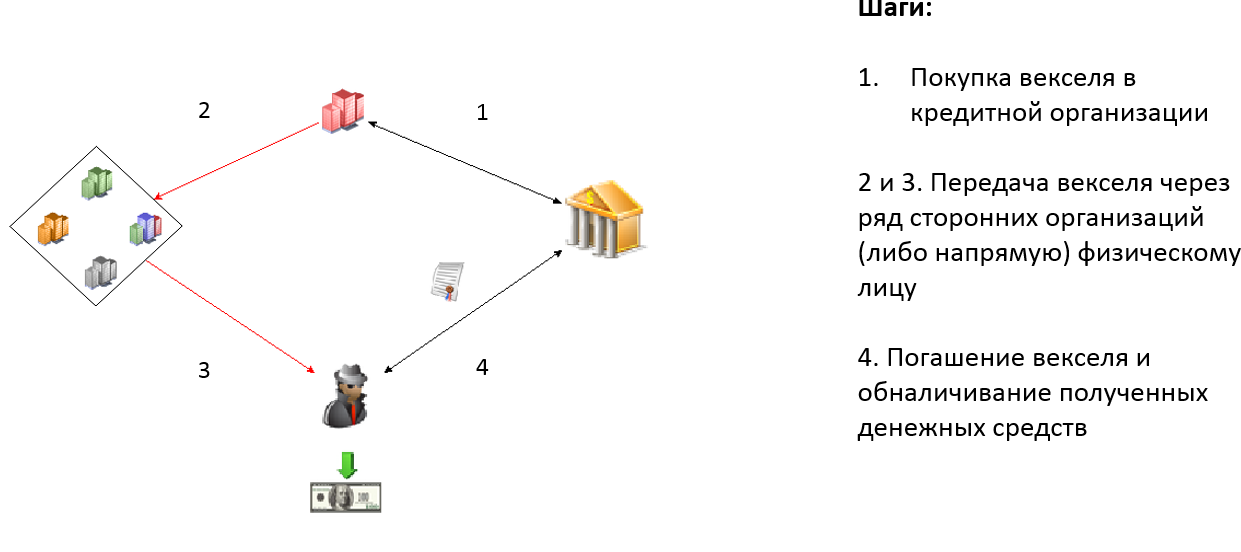 1. Покупка векселя в кредитной организации.2-3. Передача векселя через ряд сторонних организаций либо напрямую физическому лицу.4. Погашение векселя и обналичивание полученных денежных средств.